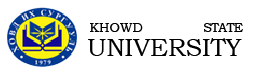 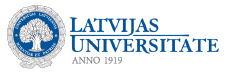 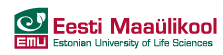 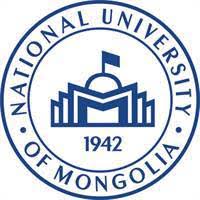 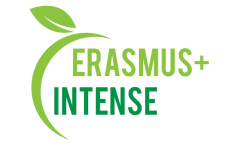 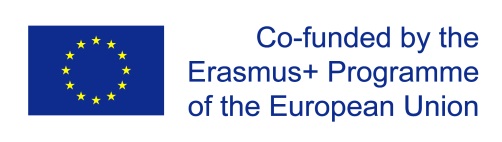 Integrated Doctoral Program for Environmental Policy, Management and Technology – INTENSE586471-EPP- 1-2017- 1-EE- EPPKA2-CBHE- JPresearch capacity issues in khovd state university mongoliaSeminar on Naturekhovd, mongolia, 21 -24 september, 2019Coordinators: prof. Bayarkhuu B., Khovd University assoc. prof. Unurnasan D., Khovd UniversityINTENSE Partners: EMU, NUM, KhU, ERDAI, MULSSeminar objectives: To discuss and current research result on natural sciences To discuss training and curricula of natural sciences Program schedule - Day 1InformationDate:	[21 September, 2019, Saturday]	Time:		    [1000 – 1600]Location:	[Room number 201, ​ Main Building,                                                                                                	Erkh Chuluu street-1, Khovd state University of Mongolia]	Attendees:	[Bavuu Nyamdorj, Prof. PhD., Rector, ​NUM]	[Ochir Altansukh , PhD., Head, Department of Environment and 	Forest,                                   SEAS, ​NUM] 	[Anton Shkaruba, PhD., Estonian University of Life Sciences]		    [Viktar Kireyeu, ERDA RTE]	[Bayarkhuu B, PhD., Head of Geography and Geology Department, KHU]		    [Dagva Unurnasan PhD., Department ofIT and Math, KHU]                                  [Gulgoo Amarzaya PhD., Department os Foreign Language, KHU]Time schedule Program schedule - Day 2InformationDate:	[22 September, 2019, Sunday]	Location:	[Room number 413, ​ Main building ,                                  Erkh Chuluu street-1, Khovd state University of Mongolia]Time:	[1000 – 1300]	Attendees:	[Ochir Altansukh , PhD., Head, Department of Environment and Forest,                                   SEAS, ​NUM] 	[Anton Shkaruba, PhD., Estonian University of Life Sciences]		    [Viktar Kireyeu, ERDA RTE]	[Tugjjav Ouynchimeg Professor  School of Agro ecology Mongolian university                                              of  life sciences MULS		    [Bayarkhuu B, PhD., Head of Geography and Geology Department, KHU]		    [Dagva Unurnasan PhD., Department ofIT and Math, KHU]                            [Gulgoo Amarzaya PhD., Department os Foreign Language, KHU]                            [Tegshjargal N, PhD., Department of Biology and chemistry, KHU]                            [Zambuu Burmaa PhD., Department of Biology and chemistry, KHU]                            [Battsetseg B, PhD., Department of  Geography and Geology, KHU]                            [Darikhand D, PhD., Department of Biology and chemistry, KHU]                              [Graduate students of KHU]                              [Staffs, School of  Natural sciences and technology KHU   ]Time schedule Program schedule - Day 3InformationDate:	[23 September, 2019, Sunday]	Location:	[Room number 413, ​ Main building ,                                  Erkh Chuluu street-1, Khovd state University of Mongolia]Time:	[1000 – 1300]	Attendees:	[Ochir Altansukh , PhD., Head, Department of Environment and Forest,                                   SEAS, ​NUM] 	[Anton Shkaruba, PhD., Estonian University of Life Sciences]		    [Viktar Kireyeu, ERDA RTE]	[Tugjjav Ouynchimeg Professor  School of Agroecology Mongolian university of                                                            life sciences                              	Engineering and Applied Sciences, ​NUM]		    [Bayarkhuu B, PhD., Head of Geography and Geology Department, KHU]		    [Dagva Unurnasan PhD., Department of IT and Math, KHU]                            [Gulgoo Amarzaya PhD., Department os Foreign Language, KHU]                            [Tegshjargal N, PhD., Department of Biology and chemistry, KHU]                            [Zambuu Burmaa PhD., Department of Biology and chemistry, KHU]                            [Battsetseg B, PhD., Department of Geography and Geology, KHU]                            [Darikhand D, PhD., Department of Biology and chemistry, KHU]                              [Graduate students of KHU]                              [Professors, School of  Natural sciences and technology KHU   ]Time schedule Program schedule - Day 4InformationDate:	[24 September, 2019, Sunday]	Location:	[Field trip To Hign Mountain Tsambagarav Mongolian Altai, Western Mongolia Time:	[1000 – 1900]	Attendees:	[Ochir Altansukh , PhD., Head, Department of Environment and Forest,                                   SEAS, ​NUM] 	[Anton Shkaruba, PhD., Estonian University of Life Sciences]		    [Viktar Kireye, Prof., PhD., University of Latvia]	[Tugjjav Ouynchimeg Professor  School of Agroecology Mongolian university of                                                            life sciences                              	Engineering and Applied Sciences, ​NUM]		    [Bayarkhuu B, PhD., Head of Geography and Geology Department, KHU]		    [Dagva Unurnasan PhD., Department of IT and Math, KHU]                           [Gulgoo Amarzaya PhD., Department os Foreign Language, KHU]                           [Tegshjargal N, PhD., Department of Biology and chemistry, KHU]                           [Zambuu Burmaa PhD., Department of Biology and chemistry, KHU]                           [Battsetseg B, PhD., Department of Geography and Geology, KHU]                           [Darikhand D, PhD., Department of Biology and chemistry, KHU]                             [Graduate students of KHU]                              [Professors, School of Natural sciences and technology KHU   ]Time schedule Saturday, 21th September, 2019 - Visit to semi Dessert monitoring station /The Weather station/ of KHU   10 min Driving 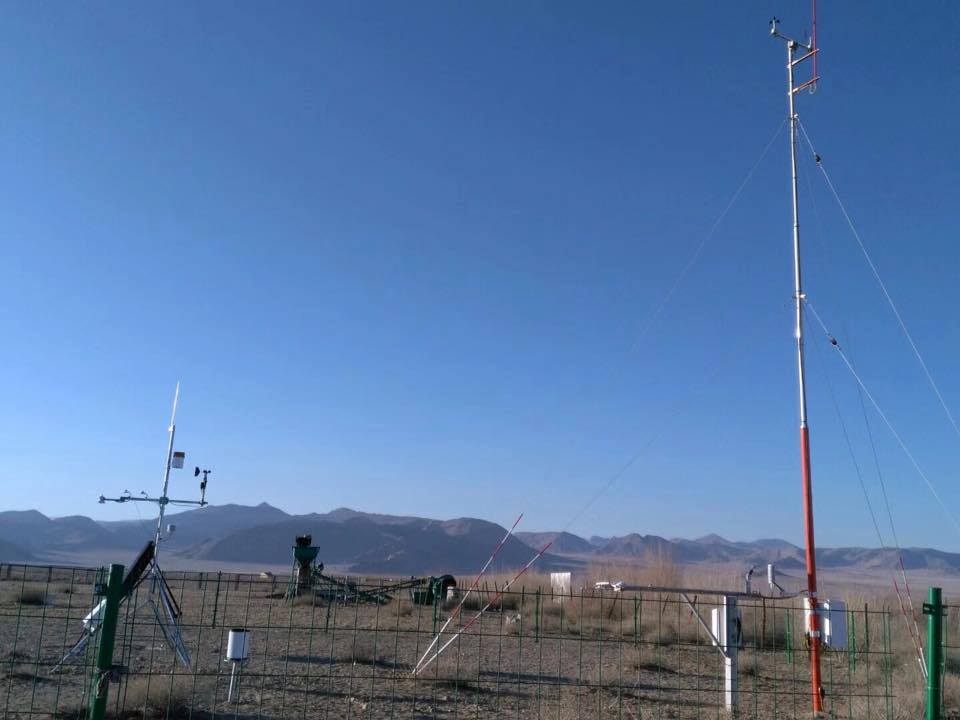 Tuesday, 24th September, 2019 - Visit to semi Dessert area /40 km/ and Hign mountain Tsambargav Mongoilian Altai, Western Mongolia  180 km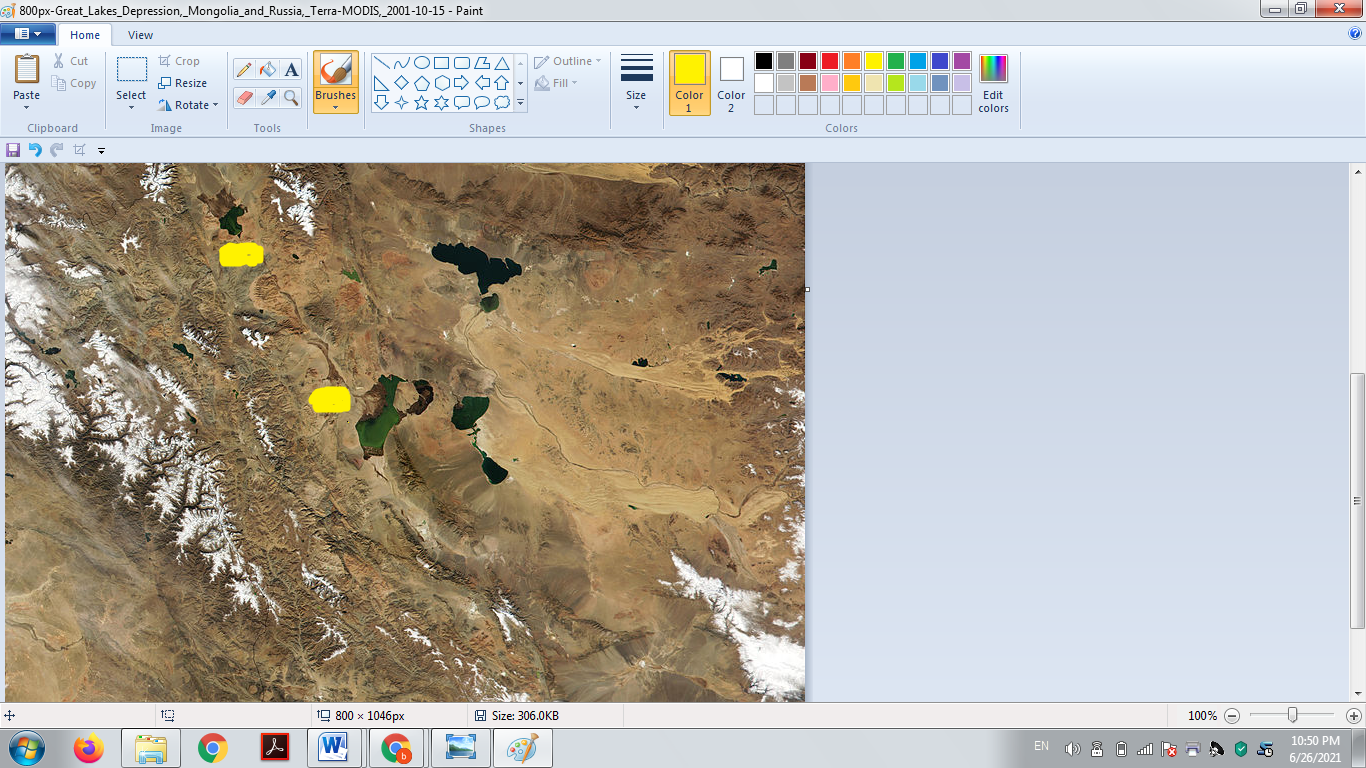 List of participants1000-1100“Graduate programs at the Khovd state university  of Mongolia”Bavuu Nyamdorj, Prof. PhD., Rector, ​KHU1100-1200"Introduction of Integrated doctoral program for environmental policy, management and technology – INTENSE project"Anton Shkaruba, PhD., Estonian University of Life Sciences1200-1300Visit to Distance learning center of Khu1300-1400Lunch1400-1600Visit to semi Dessert monitoring station /The Weather station/ of KHU1600-1830City tour19001000-1300Discussions on implementation of INTENSE in Mongolia[Ochir Altansukh , PhD., Head, Department of Environment and Forest,                                   SEAS, ​NUM]Anton Shkaruba, Estonian University of Life Sciences[Bayarkhuu B, PhD., Head of Geography and Geology Department, KHU]1300-1400Lunch1400-1440"Botanical geography research in Altai Mountains"Davaajav Darikhand, PhD Department of Biology and chemistry KHU 1440-1520“Herbarium of the Khovd state University”Demberel Enkhtuul PhD student, Department of Biology and chemistry KHU1520-1600Coffee break1600-1640Perspectives on landscape transformations in rural- urban continuum.  Doctor Viktar Kireyeu.,  Research technology of Education ERDAInstitute, Netherlands1640-1720Individual consultations by presenters NUM, MULS, KHU1740-1800Discussions and Q&A1000-11001100-12001200-12301230-13001300-14001400-15001530-16001600-16301630-1730Accurate estimation of river catchment boundary using DEM , prof. Altansukh O., National University of Mongolia (NUM) " Current studies of lake and river ecosystems in Great lakes depression."[Zambuu Burmaa PhD., Department of Biology and chemistry, KHU]Coffee break" Environmental impact assessment and auditing (process) issues in Mongolian education system "[Tugjjav Ouynchimeg Professor  School of Agroecology Mongolian university of life sciences MULSLunchResaech on Ecology of Soil in the river basin Buyant gol, Western Mongolia"[Battsetseg B, PhD Candidate NUM., Department of Geography and Geology, KHU]" Some on the Lexis of toponyms Antimistic belief in place-names "  [Gulgoo Amarzaya PhD., Department os Foreign Language, KHU]Solar energy research of Western, optimal use of resources. Ms.S Zolbayar J., Khovd University  Visit to Mayor office of th city Khovd1000-13001200-13001300-19001900-2030Study trip in the area of semi dessert zone, Westren  Mongolia"40 km from City Khovd, MongoliaModerator [Bayarkhuu B, PhD., Head of Geography and Geology Department, KHU]LunchStudy trip to high mountain Tsambagarav, Mongolian Altai, Western MongoliaBack to the city 1AntonShkarubaEstonian University of  Life SciencesEE2ViktarKireyeuResearch technology of Education ERDAInstitute, NetherlandsNLD3AltansukhOchirNational University of Mongolia NUMMN4OyunchimegTugjjavMongolian University of  Life Sciences MULSMN5BayarkhuuBatbayarKhovd UniversityMN6AmarzayaGulguuKhovd UniversityMN7AmarjargalAyurzanaKhovd UniversityMN8UnurnasanDagvaKhovd UniversityMN9BurmaaZambuuKhovd UniversityMN10TserengomboTseveenKhovd UniversityMN11OyuntsetsegChultemKhovd UniversityMN12TegshjargalNanzaddorjKhovd UniversityMN13DorjSetevKhovd UniversityMN14EnkhtuulDemberelKhovd UniversityMN15BattsetsegDugerKhovd UniversityMN16ZolbayarJargalsaikhanKhovd UniversityMN17DorjSetevKhovd UniversityMN18LkhagvasurenChoijinjavKhovd UniversityMN19OtgonbayarDemberelKhovd UniversityMN20Ganchimeg DorjKhovd UniversityMN21GantumurBaasandorjKhovd UniversityMN22AyurzanaChantuuKhovd UniversityMN23AmarjargalErdeneKhovd UniversityMN24NarankhuuErdenejargalKhovd UniversityMN